Мали принцМали принц (франц. Le Petit Prince) најпознатији је роман француског писца и пилота Антоана де Сент Егзиперија из 1943. године. Сент Егзипери га је написао док је живео у САД. Преведен је на преко 180 страних језика и продат у више од 80 милиона примерака, што га чини једном од најпродаванијих књига на свету. Један од познатих цитата гласи: Не, рече ружа, једног дана ћу увенути и онда ће престати да ми се диве. 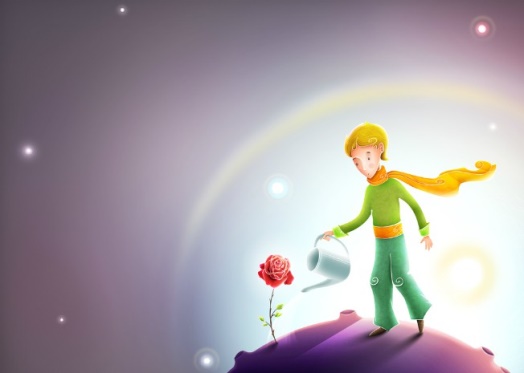 